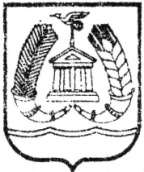 СОВЕТ ДЕПУТАТОВГАТЧИНСКОГО МУНИЦИПАЛЬНОГО РАЙОНАЛЕНИНГРАДСКОЙ ОБЛАСТИТРЕТИЙ СОЗЫВР Е Ш Е Н И Е           от 6 марта 2019 года                                                          № 365Заслушав отчет главы Гатчинского муниципального района А.И. Ильина за 2018 год, руководствуясь ч.11.1 ст. 35, п. 5.1. ч. 5 ст. 36, ст. 74.1 Федерального закона от 06.10.2006 г. № 131- ФЗ «Об общих принципах организации местного самоуправления в Российской Федерации», п.3 ст. 21, п.5 ст. 24 Устава Гатчинского муниципального района совет депутатов Гатчинского муниципального районаР Е Ш И Л:Принять к сведению информацию главы Гатчинского муниципального района А.И. Ильина о результатах деятельности за 2018 год.Признать деятельности главы Гатчинского муниципального района по результатам отчета удовлетворительной.3. Решение вступает в силу с момента принятия и подлежит размещению на официальном сайте Гатчинского муниципального района.Глава Гатчинского муниципального района                                                  А.И.ИльинОб отчете главы Гатчинского муниципального района за 2018 год и оценке его деятельности по результатам отчета